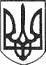 РЕШЕТИЛІВСЬКА МІСЬКА РАДАПОЛТАВСЬКОЇ ОБЛАСТІ(вісімнадцята позачергова сесія восьмого скликання) РІШЕННЯ26 січня  2022 року                                                                          № 987- 18-VIIІПро  затвердження  параметрівШкільного громадського бюджетуРешетилівської  міської  радина 2022 рік	Керуючись законами України ,,Про місцеве самоврядування в Україні”,  ,,Про освіту”, ,,Про повну загальну середню освіту”,  з метою налагодження взаємодії органів місцевого самоврядування з учнівською громадськістю, створення умов для участі дітей та учнівської молоді у розвитку закладів освіти територіальної громади,  Решетилівська міська рада ВИРІШИЛА:Затвердити Параметри шкільного громадського бюджету Решетилівської міської ради на 2022 рік (додається).Міський голова                                                                              О.А. ДядюноваЗАТВЕРДЖЕНОрішення Решетилівської міської  ради VIII скликання26 січня 2022 року № 987-18- VIII(18 позачергова сесія)Параметри  шкільного громадського бюджету Решетилівської міської ради на 2022 рікЗагальний бюджет конкурсу шкільних громадських проєктів на плановий рік – 785 000 (сімсот вісімдесят п’ять тисяч) грн. Модель проведення конкурсу: розподіл загального бюджету конкурсу шкільних громадських проєктів між ЗЗСО конкретними сумами коштів:- Демидівський  заклад загальної середньої освіти І-ІІІ ступенів Решетилівської міської ради - 51 здобувач освіти - 30 000 (тридцять тисяч) гривень,- Калениківський заклад загальної середньої освіти І-ІІІ ступенів Решетилівської міської ради -  86 здобувачів освіти - 45 000 (сорок п’ять тисяч) гривень,- Малобакайський  заклад загальної середньої освіти І-ІІІ ступенів Решетилівської міської ради   - 84 здобувачів освіти - 45 000 (сорок п’ять тисяч) гривень,- Опорний заклад ,,Решетилівський ліцей ім. І.Л. Олійника Решетилівської міської ради”  - 752 здобувачі освіти -  270 000 (двісті сімдесят тисяч) гривень,- Остап’євський заклад загальної середньої освіти І-ІІІ ступенів Решетилівської міської ради  - 31 здобувач освіти -  30 000 (тридцять тисяч) гривень,- Покровський опорний заклад загальної середньої освіти І-ІІІ ступенів Решетилівської міської ради  - 187 здобувачів освіти -  95 000 (дев’яносто п’ять тисяч) гривень,- Піщанський заклад загальної середньої освіти І-ІІІ ступенів  ім. Л.М. Дудки Решетилівської міської ради  - 96 здобувачів освіти -  45 000 (сорок п’ять тисяч) гривень,- Шевченківський  заклад загальної середньої освіти І-ІІІ ступенів ім. академіка В.О. Пащенка Решетилівської міської ради - 93 здобувачі освіти -   45 000 (сорок п’ять тисяч) гривень,- Глибокобалківський заклад загальної середньої освіти І-ІІ ступенів з дошкільним  підрозділом Решетилівської міської ради - 45 здобувачів освіти - 30 000 (тридцять тисяч) гривень,- Кукобівська філія І-ІІ ступенів з дошкільним  підрозділом Покровського опорного закладу загальної середньої освіти І-ІІІ ступенів Решетилівської міської ради - 23 здобувачі освіти - 30 000 (тридцять тисяч) гривень,- М’якеньківський заклад загальної середньої освіти І-ІІ ступенів з дошкільним підрозділом Решетилівської міської ради - 38 здобувачів освіти - 30 000 (тридцять тисяч) гривень,- Новомихайлівський заклад загальної середньої освіти І-ІІ ступенів Решетилівської міської ради - 26 здобувачів освіти - 30 000 (тридцять тисяч) гривень,Потічанська філія І-ІІ ступенів з дошкільним підрозділом Опорного закладу ,,Решетилівський ліцей ім. І.Л. Олійника Решетилівської міської ради” - 32 здобувачі освіти - 30 000 (тридцять тисяч) гривень,Федіївська філія І-ІІ ступенів Покровського опорного закладу загальної середньої освіти І-ІІІ ступенів Решетилівської міської ради - 28 здобувачів освіти - 30 000 (тридцять тисяч) гривень.Мінімальна кількість команд проєктів в кожному ЗЗСО: 2 команди проєктів, крім Опорний заклад ,,Решетилівський ліцей ім. І.Л. Олійника Решетилівської міської ради” - 5 команд проєктів (якщо є поділ на 3 проєкти в цьому ЗЗСО). Загальна кількість поданих проєктних заявок реалізація, яких планується в конкретному ЗЗСО має перевищувати кількість потенційних проєктів-переможців в даному ЗЗСО.   Максимальна вартість одного Проєкту: дорівнює сумі коштів, виділеній на конкретний ЗЗСО, (або дорівнює сумі коштів, виділеній на конкретний ЗЗСО, крім Опорний заклад ,,Решетилівський ліцей ім. І.Л. Олійника Решетилівської міської ради” - 3 проєкти по 90 000 (дев’яносто тисяч) гривень),  Кількість поданих проєктних заявок однією командою: 1 (одна).Кількість голосів у кожного жителя громади: 3 (три).Категорії проєктів:Створення нового освітнього простору в школі та громадіФізична культура, спорт, здоров’яКультура та мистецтвоІсторія громади/рідного краюІнноваційні технологіїЕкологія та захист навколишнього середовищаРівні права - рівні можливостіНаука та просвітаТерміни початку й завершення прийому проєктних заявок – 01 лютого - 01 березня 2022 року.Терміни проведення аналізу поданих проєктних заявок та їх доопрацювання командами – 02 березня - 31 березня 2022 року.Терміни початку і завершення голосування за Проєкти – 01 квітня - 14 квітня  2022 року.Термін визначення проєктів-переможців – до 22 квітня 2022 року.Роз’яснення категорій проєктів - додаток 1 до Параметрів шкільного громадського бюджету.Прогнозний обсяг загального бюджету конкурсу шкільних громадських проєктів на наступні за плановим роки:2023 - 500 тис.грн.;2024 - 500 тис. грн.Додаток 1 до Параметрів шкільного громадського бюджету Решетилівської міської радина 2022 рікРоз’яснення до категорій ПроєктівСтворення нового освітнього простору в школі та громаді: коворкінг (наприклад, для популяризації робітничих професій, STEM-освіти, шкільного соціального підприємництва тощо), молодіжні центри/хаби, зони дозвілля. Фізична культура, спорт, здоров’я: Проєкти, спрямовані на започаткування проведення фізкультурно-спортивних щорічних заходів або заходів з популяризації здорового способу життя, створення зон для зайняття фізкультурою, спортом та туризмом, іншими корисними для здоров’я та фізичного стану активностями.Культура та мистецтво: Проєкти, спрямовані на популяризацію та  розвиток творчості, культурне дозвілля та естетичний розвиток.Історія громади/рідного краю: Проєкти, спрямовані на підвищення обізнаності щодо історії громади та рідного краю (наприклад, музеї, експозиції, створення історичного гуртка). Інноваційні технології: Проєкти, спрямовані на популяризацію інноваційних технологій (зокрема STEM, програмування застосунків).Екологія та захист навколишнього середовища: Проєкти екологічного спрямування (з популяризації свідомого споживання, поводження з побутовими відходами, енергозбереження, захисту тварин, тощо).Рівні права - рівні можливості: Проєкти, спрямовані на підвищення обізнаності щодо прав людини та демократії, зокрема відповідального громадянства, інклюзії  (наприклад, з толерантного ставлення до людей з інвалідністю, представників різних етнічних та інших груп, протидія булінгу, розвиток емпатії, зокрема до людей, які потрапили в скрутні життєві обставини, активностей, що сприяє більшій доступності шкіл та інших об’єктів інфраструктури громади для людей з інвалідністю тощо).Наука та просвіта: Проєкти, спрямовані на популяризацію науково-дослідницької діяльності (наприклад, створення гуртків, проведення науково-просвітницьких активностей.   